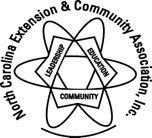 North Carolina Extension & Community Association, Inc.ScholarshipWhat:	North Carolina Extension & Community Association Scholarships given in honor of three pioneers in Extension Home Economics.Amount:		$800.00Eligibility:		High School seniors, full time college students or adults wanting to continue their 	education after high school. Available to women and men.Deadline: 		February 1Qualifications:	All applicants must be residents of North Carolina and attending or planning to attend a North Carolina accredited college, or community college or technical institute the following fall term. Studies must be beyond the high school level.			Scholarships will be awarded based on the following criteria:				Financial Need						25%				Scholarship Potential 					25%				Activities and Honors					25%Cooperative Extension Service Involvement 		25%Procedure:		Applicants may reapply each year for consideration. 			Applicants must complete the “North Carolina Extension & Community Association, 				Inc.” Scholarship application form and return by February 1 to:Rutherford County Extension & Community Associationc/o Cooperative Extension193 Callahan Koon Rd. Suite 164Spindale, NC 28160The county scholarship committee will screen scholarship applications and select one adult and one youth application. The selected applications will be forwarded to the district scholarship committee. Applicants and recipients will be notified of the district committee’s decision by May 15. 